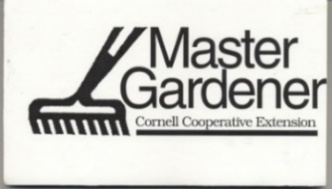 Otsego Master Gardener General Meeting Clark’s Sport CenterJanuary12, 2022Facilitator:  Jessica Holmes	Notetaker:  Jessica HolmesAttendees: Madelyn Sanchez, Kelley Rourke, Susanna Membrino, Katherine McGuire, Francine Stayter, Mary Ellen Calta, Mary Ellen Crawford, Carol Phelps, Ellen Alex, Pati Grady, Audrey Porche, Darleen Fournier, Kim L’Heurux, Mayra Ritcher, Marilyn Wyman, Diane DirigNotes: Approval of December 2021 Meeting Minutes Covid-19 related: Marilyn is currently determining what is best for association every other week based on new updates or new information she receives. Currently we are not doing in person events for the next two weeks. We will reassess that the end of this week or early next week. Things to consider when joining committees: 
-Need to be active and meet regularly
-Committee chairs report at every MG meeting, but not have their meeting at the general MG meeting Explanation of committees: 
-Education and Outreach-Francine with PP (located on Moodle)
-Plant sale committee-Carol and Pati (located on Moodle)
-Finance-Ellen Alex-Organization and creation of MG budgets and committee budgets  
-Seed Starting-Kim: Organizing, starting, growing and caring for plants started from seed. Seeds are for AAS, Grounds, VVTG and plant sale.
-Grounds-Susanna reported on behalf of Peter: The grounds committee does a combination of things including maintenance, cultivation, thinking, watering, signage, weeding, planting, seed starting, harvest, reporting cleanup. 
-GROW (Blue Sky)-Pati with PP (Located on Moodle)Committee sign up, committee chairs-New committee sheet created, please see Committee updates and reports
-Education and Outreach-Facebook, GROW
-Plant sale, seed starting, AAS
-GROW with CCE
-Grounds If all committees can schedule meetings to go over their budgets in the next two weeks, we would like to have each committee submit their budget by February 1st 
-When making the committee budgets, it can be an estimate, not an exact cost. If you for example don’t need 5 packs of seeds and have extra money to spend on a shovel, then do so. You are able to utilize money within your budgets set. MGV public calendar-do we want an MG calendar separate from AG or can we leave them combined? Schoharie said to leave combined, so why don’t we use the same calendar? All agreed to leave combinedMayra spoke on financials: We have $15,000 in reserve funds, and $1,800 in surplus from this year Seed Swap-If we have to cancel January 29th we will push it back to February 26th. We will contact the St. James Church again or Clark’s Sports Center to have it there. Hartwick library will be having their own seed swap on January 29th, and it would be ideal to have one MG present. If we have any volunteers, let Jessica know. Other
-Jessica will be checking into the volunteer agreement that needs to be signed yearly by Master Gardeners 
-We will be changing the committee chart and creating subcommittees 
-MG’s would like a contact list sent out/added to Moodle 
-Jessica will work up a mileage budget
-When purchased are over $25, please have it approved by Jessica then if Jessica needs to ask the ED, she willJessica will be out of the office January 17th-January 26th Tick kits are in the office if you would like to pick one up for those who attended the tick presentation Next meeting on February 9th at 10am to view guest presenter Susan Williams presenting about Colonial Revival Gardening March 8th-6pm we will have Dean from Maple Hollow farm to present on Beginner Beekeeping for Schoharie MGV’s